COURSE FILE INDEXCOURSE COORDINATOR  							HOD	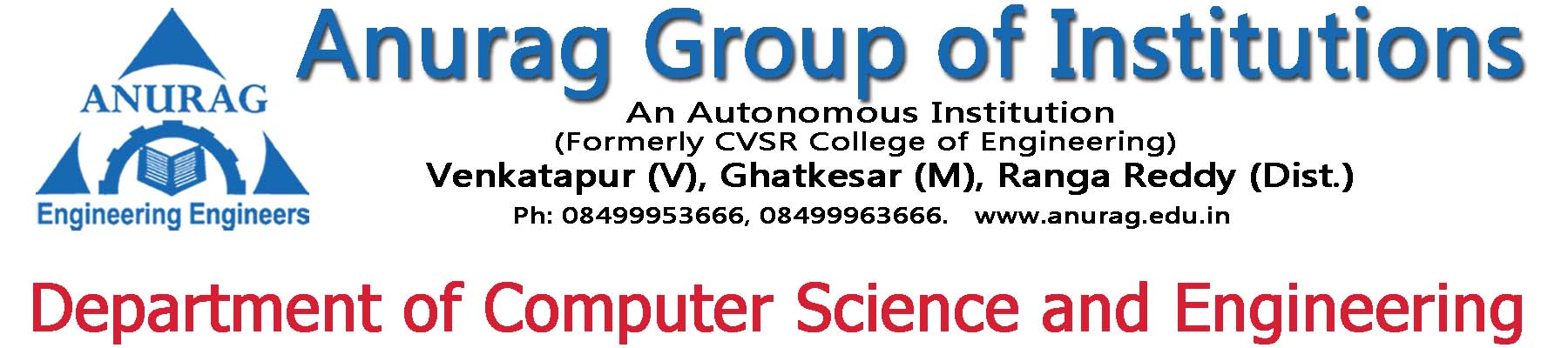  Course Name    	: Computer Organization       Course Number	: A54025       Course Designation	:Core       Prerequisites         	: Digital Logic DesignII B Tech – II Semester(2016-2017)05th Dec 2016 to 05thApril 2017Mrs.P. VinayaSreeAssistant ProfessorCourse CoordinatorSYLLABUSTEXT BOOKS& OTHER REFERENCES BOOKSTime TableRoom No:  A –Block-113		W.E.F:15-12-2016 to 5-04-2017Program Educational Objectives (PEO’s)Program Specific Outcomes(PSO’s)PSO1: Professional Skill: The ability to understand, analyze and develop software solutionsPSO2: Problem-Solving Skills: The ability to apply standard principles, practices and strategies for software developmentPSO3: Successful Career: The ability to become Employee, Entrepreneur and/or Life Long Leaner in the domain of Computer Science.Program Outcomes (PO’s) Engineering    knowledge:    Apply   the   knowledge   of mathematics, science, engineering fundamentals, and an engineering specialization for the solution of complex engineering problems.Problem  analysis:  Identify,  formulate,  research  literature,  and   analyze   complex  engineering problems reaching substantiated conclusions  using  first  principles  of mathematics, natural sciences,  and  engineering sciences.Design/development of solutions: Design solutions for complex engineering problems and  design system components or   processes  that  meet  the  specified needs  with  appropriate consideration  for   public  health   and  safety, and cultural,  societal, and environmental considerations.Conduct investigations of   complex   problems:   Use research-based knowledge and    research methods including design of   experiments,   analysis   and   interpretation of   data,   and   synthesis   of   the    information   to   provide   valid   conclusions.Modern tool usage: Create, select,   and   apply   appropriate techniques,   resources, and   modern   engineering and   IT   tools, including   prediction and modeling to   complex   engineering activities,   with   an   understanding of the limitations.The   engineer and society: Apply reasoning informed    by the contextual knowledge to  assess  societal,  health,  safety, legal, and  cultural  issues  and  the  consequent responsibilities relevant to the professional engineering practice.Environment   and   sustainability:   Understand   the   impact   of   the professional   engineering    solutions     in    societal    and environmental contexts,    and demonstrate the   knowledge of, and need for sustainable development.Ethics:   Apply   ethical   principles   and   commit   to   professional   ethics   and   responsibilities and norms of the engineering practice.Individual  and  team  work:  Function   effectively  as  an  individual,  and   as  a  member or leader  in diverse teams, and  in multidisciplinary  settings.Communication:  Communicate  effectively  on complex  engineering activities with  the engineering community and  with  the   society  at  large,  such  as,  being    able to    comprehend and    write    effective reports and design documentation, make   effective   presentations, and   give   and   receive   clear   instructions.Project management and  finance: Demonstrate knowledge and understanding of  the   engineering  and  management  principles  and   apply  these  to  one’s  own  work,  as  a  member  and  leader  in  a  team,  to  manage projects  and  in  multidisciplinary  environments.Life-long  learning:  Recognize  the  need  for,  and  have  the  preparation and ability to  engage in independent and  life-long  learning   in  the   broadest  context  of technological change.Course Outcomes:Upon successful completion of this course, students will be able to:CO1: Understand the basic organization of computer and different instruction formats and addressing modes.CO2: Analyze the concept of pipelining, segment registers and pin diagram of CPU.CO3: Understand and analyze various issues related to memory hierarchy.CO4: Evaluate various modes of data transfer between CPU and I/O devices.CO5: Examine various inter connection structures of multi processors.Mapping of Course out Comes With PO’s & PEO’sCourse Attriculation Matrix:Mapping of Course outcomes to PSO’s:Course ScheduleDistribution of Hours Unit – WiseNumber of Hours / lectures available in this Semester / Year 64The number of topic in every unit is not the same – because of the variation, all the units have an unequal distribution of hoursTeaching  PlanDate of Unit Completion & RemarksUnit Wise Assignments (With different Levels of thinking – Blooms Taxonomy and Course Outcomes)Unit Wise Short Answer Questions (With different Levels of thinking – Blooms Taxonomy)Unit – I:Explain the importance of different addressing modes in computer architecture with suitable example[L2]What is an instruction format? Explain different types of instruction formats in detail.[L1]What is an instruction code? Explain in detail various addressing modes[L1]Explain the instruction cycle with a neat flow chart.[L2]Unit – II:With examples ,explain how multiplexing is implemented in 8086 Microprocessor[L2]Explain the roles of pins TEST, LOCK. [L2]Which are the pins of 8086 that are to be connected to interface 8284 and explain their functions? [L2]Explain briefly about memory interfacing with 8086 microprocessor. [L2]Unit – III:Explain memory hierarchy in a computer system. [L2]Explain memory hierarchy in a computer system. [L2]What is the difference between microprocessor and a micro program?[L1]Explain Cache memory mapping techniques[L2]Unit – IV:What is the basic advantage of using interrupt initiated data transfer over transfer under program control without an interrupt?[L1]What is direct memory access (DMA)? Why are the read and write control lines in a DMA controller bi directional? [L1]What is the basic advantage of using interrupt initiated data transfer over transfer under program control without an interrupt?  What is asynchronous data transfer? Explain in detail[L1]What is asynchronous data transfer? Explain in detail[L1]What is the difference between isolated I/O and memory mapped I/O? [L1]Unit – V:Explain Flynn’s classification of computers. [L2]Explain about Multiprocessor Architecture and Applications. [L2]Define the following: (i) Crossbar switch (ii) Multistage switch. [L1] List the types of interconnection structure. [L2]Construct 2*2 crossbar switch network.[L3]Explain 2*2 interchange switch.[L2]List the characteristics of Multiprocessors.[L2]Case Studies (With Higher Levels of thinking (Blooms Taxonomy))Previous Question PapersTutorial SheetTopics Beyond SyllabusCourse Assessment SheetBatch: Academic Year/Sem:  Course Name: Course Number: Course Attainment = 75% of Direct + 25% of Indirect=Remarks and suggestions: 1 - Slight		2 - Moderate		3 – SubstantialCourse CoordinatorBlooms Taxonomy DirectDirect Course Assessment SheetInternal ExaminationCourse assessment sheet Mid1Course assessment sheet Mid2 External ExaminationCSP Rubric Name & NumberIndirect Course Assessment SheetTools: Case StudyCourse End Survey ReportAdd-on Programmes (Guest Lecture/Video Lecture/Poster Presentation):Guest lecture is planned on CPU Organization (Before mid sem 1)Guest lecture is planned on I/O Interface (After mid sem 1)Unit Wise PPT’s & Lecture NotesS.NO.ITEM DESCRIPTIONPAGE NUMBER1Course Information Sheet22Syllabus33Text Books, Reference Book, Web/Internet Sources44Time Table55Programme Educational Objectives(PEO’s)&Programme Specific Outcomes (PSOs)66Programme Outcomes(PO’s)77Course Outcomes(CO’s),  Mapping of Course Outcomes with PO’s, PEO’s and Course Attriculation Matrix88POs,  Mapping of COs with PSO’s&Course Schedule99Lecture Plan / Teaching Plan1010Unit Wise Date of Completion & Remarks1311Unit Wise Assignment Questions1412Unit Wise Very Short Answer Questions1613Case Studies (2 In No.)  with Level and Rubrics1714Previous Question Papers1815Tutorial Sheet1916Topics Beyond Syllabus2017Course Assessment Sheet (Direct & Indirect)2118Blooms Taxonomy Direct2219Direct Course Assessment Sheet2320CSP Rubric2421CSP Rubric Name & Number&Add-on Programmes /  Guest Lectures/Video Lectures& Remedial classes2620Unit Wise PPT’s& Lecture Notes26Unit – IInstruction definition ,instruction cycle, instruction storage, types of instruction formats(Zero, one, two, three address)addressing modes, mode filed ,implied, immediate register, register direct, register indirect, auto increment, decrement, indexed, relative, base address mode, numerical example and problems.Unit – IICPU-Organization: 8086 – CPU – Block diagram and pin diagram, concept of pipelining, minimum and maximum mode, General purpose registers; segment register and generation of 20 bits address, segmentation of main memory, Addressing modes, systems bus, Types of flags.Unit – IIIMemory Hierarchy, Main memory, memory address map, memory connection to CPU; auxiliary memory, Magnetic disks, magnetic tapes; cache memory, hit and miss ratio, direct, associative and set associative mapping; Micro-programmed control: control memory, address sequencing.Unit – IVI/O interface: I/O Bus and Interface modules, I/O versus Memory Bus, isolated vs Memory mapped I/O. Asynchronous data transfer-strobe control, Hand shaking; Modes of Transfer:Example of programmed I/O,  interrupt-initiated I/O, software considerations. Daisy-Chaining  priority. DMA: DMA Controller, DMA Transfer, Intel 8089 IOP.Unit – VMULTIPROCESSORS: characteristic of multi processor, interconnection structure,: time shared common bus, multiport memory, cross bar Switch, multistage switching network, introduction to Flynn’s  classification: SISD,SIMD,MISDMIMD(Introduction).Text BooksText Books1.Computer Systems and  Architecture –M.MorrisMano,Third Edition, Pearson  /PHI,20112.Microprocessor and interfacing –Douglass V. Hall 2nd edition McGraw-HillSuggested / Reference BooksSuggested / Reference Books1.C. Hamacher, Z. Vranesic and S. Zaky, "Computer Organization", McGraw-Hill, 2002.	2.W. Stallings, "Computer Organization and Architecture - Designing for Performance", Prentice Hall of India, 20023.J .P. Hayes, "Computer Architecture and Organization", McGraw-Hill, 1998Websites References Websites References https://en.wikibooks.org/wiki/IB/Group_4/Computer_Science/Computer_Organisationhttp://www.cs.uwm.edu/classes/cs458/Lecture/HTML/ch05.htmlhttp://www.cse.iitm.ac.in/~vplab/courses/comp_org.htmClass HourTime123412:20 – 1:10LUNCH BREAK567Class HourTime9:00 -09:5009.50 –10:4010:40 –11:3011:30 – 12: 2012:20 – 1:10LUNCH BREAK1:10 – 2:002:00 – 2:502:50 – 3:40MON12:20 – 1:10LUNCH BREAKCOII CSE-DTUECOII CSE-D12:20 – 1:10LUNCH BREAKWEDCOII CSE-D12:20 – 1:10LUNCH BREAKTHU12:20 – 1:10LUNCH BREAKFRI12:20 – 1:10LUNCH BREAKSATCOII CSE-D12:20 – 1:10LUNCH BREAKPEO1:The Graduates are employable as software professionals in reputed industries.PEO2:The Graduates analyze problems by applying the principles of computer science, mathematics and scientific investigation to design andimplement  industry accepted solutions using latest technologies.PEO3:The Graduates work productively in supportive and leadership roles on multidisciplinary teams with effective communication and team work skills with high regard to legal and ethical responsibilities.PEO4:The Graduates embrace lifelong learning to meet ever changing developments in computer science and Engineering.Course OutcomesPO’sPEO’sCO11,2,7,5,122CO21,2,4,5,122CO31,2,4,5,7,123,4CO41,2,3,4,7,124CO51,2,3,5,9,124CO’s/PO’sPO1PO2PO3PO4PO5PO6PO7PO8PO9P10PO11PO12CO133322CO233323CO3333222CO4323223CO5333232COURSEPSO1PSO2PSO3CO1232CO2332CO3332CO4321CO5331UnitTopicChaptersChaptersTotal No. of HoursUnitTopicBook1Book2Total No. of HoursIInstruction Cycle ,Addressing ModesCh5,810IICPU organizationCh98IIIMemory Hierarchy, Cache memory mapping techniques micro programmed controlCh6,7Ch610IVI/O bus and interface modulesCh1110VMultiprocessorsCh1310Contact classes for Syllabus coverageContact classes for Syllabus coverageContact classes for Syllabus coverageContact classes for Syllabus coverage48Tutorial Classes : 05  ; Online Quiz : 1     Case studies-2 Revision classes :1 per unit Tutorial Classes : 05  ; Online Quiz : 1     Case studies-2 Revision classes :1 per unit Tutorial Classes : 05  ; Online Quiz : 1     Case studies-2 Revision classes :1 per unit Tutorial Classes : 05  ; Online Quiz : 1     Case studies-2 Revision classes :1 per unit S. No.TopicExpected Date of CompletionActual Date of CompletionTeaching Learning ProcessUnit-IUnit-IUnit-IUnit-IUnit-I1Instruction definition ,instruction cycle6-12-2016Animated video2Instruction Storage, Types Of Instruction Formats08-12-2016PPT3Zero address and One address Instruction Formats09-12-20164Two and Three address Instruction Formats10-12-20165Addressing Modes, Mode Filed13-12-2016PPT6Implied, immediate register, register direct, register Indirect15-12-2016PPT7Auto Increment, Decrement, Indexed, Relative, Base Address Mode16-12-2016PPT8Indexed, Relative, Base Address Mode 19-12-2016PPT9Numerical example and problems.20-12-201610REVIEW21-12-2016Unit-IIUnit-IIUnit-IIUnit-IIUnit-II1CPU organization:8086-CPU-block diagram 22-12-2016PPT2Pin diagram20-12-2016PPT3concept of pipelining,23-12-2016PPT4Minimum And Maximum Mode24-12-20165Generation of 20 bit address, data26-12-20166data, control and synchronous bus27-12-20167Segment Register, And Types Of Flags28-12-20168REVIEW29-12-2016Unit-IIIUnit-IIIUnit-IIIUnit-IIIUnit-III1Memory Hierarchy, Main memory30-12-2016PPT2Memory Address Map31-12-20163Memory connection to CPU02-01-20174Auxiliary memory, Magnetic disks, Magnetic tapes03-01-201704-01-20175Cache memory, hit and miss ratio05-01-2017Video Lecture6Direct mapping08-01-2017Video Lecture7Associative and Set Associative mapping09-01-2017Video Lecture8Micro-programmed control: control memory11-01-20179Micro-programmed control: address sequencing13-01-201710REVIEW16-01-2017Unit-IVUnit-IVUnit-IVUnit-IVUnit-IV1I/O Interface19-01-20172I/O bus and interface modules21-01-20173I/O versus memory bus23-01-20174Isolated vs Memory mapped I/O.24-01-20175Asynchronous data transfer-strobe control, Hand shaking30-01-2017PPT6Modes of Transfer: Example of Programmed I/O06-02-20177Interrupt-Initiated I/O, Software considerations07-02-20178Daisy-Chaining  priority. DMA : DMA controller08-02-20179DMA transfer, Intel 8089,IOP13-02-201710REVIEW14-02-2017Unit-VUnit-VUnit-VUnit-VUnit-V1MULTIPROCESSORS: characteristic of multi-processor27-02-2017PPT2Interconnection Structure28-02-20173Time shared common bus06-03-20174Multiport Memory14-03-20175Cross bar Switch22-03-20176Multistage switching network25-03-20177Introduction To Flynn’s  Classification27-03-2017PPT8SISD,SIMD28-03-20179MISD,MIMD(Introduction)30-03-201710REVIEW31-03-2017Total No Of Hrs Required For The Course:48Total No Of Hrs Required For The Course:48Total No Of Hrs Required For The Course:48Unit – 1Unit – 1Unit – 1Date:__ / __ / __Remarks:______________________________________________________________________Remarks:______________________________________________________________________Remarks:______________________________________________________________________Unit – 2Unit – 2Unit – 2Date:__ / __ / __Remarks:______________________________________________________________________Remarks:______________________________________________________________________Remarks:______________________________________________________________________Unit – 3Unit – 3Unit – 3Date:__ / __ / __Remarks:______________________________________________________________________Remarks:______________________________________________________________________Remarks:______________________________________________________________________Unit – 4Unit – 4Unit – 4Date:__ / __ / __Remarks:______________________________________________________________________Remarks:______________________________________________________________________Remarks:______________________________________________________________________Unit – 5Unit – 5Unit – 5Date:__ / __ / __Remarks:______________________________________________________________________Remarks:______________________________________________________________________Remarks:______________________________________________________________________Unit – 1Unit – 11.With a neat flow chart explain instruction execution.[L2,CO-1]2.How the operation X = (A + B) * (C + D) / (E+F) is performed using:a) Three address instruction b) Two address instruction
c) One address instruction   d) zero address instruction [L3,CO-1]3.Analyze different addressing modes.[L4,CO-1]4How many bits are there in the operation code, register code part, and address part?Draw the instruction word format and indicate the number of bits in each part.How many bits are there in the data and address inputs of memory?[L1,CO-1]Unit – 2Unit – 21.Draw the pin diagram of 8086 and explain each one.[L2,CO-2]2.Explain how different types of registers in 8086 microprocessor architecture are functioning compare among them?[L2,CO-2]3.What is the minimum number of segment resisters that are necessary to provide segmentation? How do you access common data for different programs using segmentation? [L1,CO-2]4.List the signals in minimum and List the signals in minimum modes.[L1,CO-2]5.What happens to the SI, DI, and CX registers when the MOVSB instruction is executed (without a repeat prefix) and:the direction flag is setii. the direction flag is clear.[L1,CO-2]Unit – 3Unit – 31.What are the different types of magnetic memory? Describe them briefly [L2,CO-3]?2.  Explain Cache memory Mapping Techniques.[L2,CO-3]3.How the  micro program sequencer determines address of the next micro instruction to be executed.[L4,CO-3]4.Compare and contrast Hard wired control unit and Micro programmed control.[L4,CO-3]Unit – 4Unit – 41.Analyze different modes of transfer[L2,CO-4]2.a) What is meant by asynchronous data transfer? Explain Strobe control and Handshaking methods.[L1,CO-4]b) Why does DMA have priority over the CPU when both request a memory transfer?[L1,CO-4]3.Explain working of Direct Memory Access Controller.[L2,CO-4]4.Write the difference between Isolated I/O and Memory Mapped I/O.[L5,CO-4]Unit – 5Unit – 51.Explain about Multiprocessor Architecture and Applications.[L2,CO-5]2.Explain Flynn’s classification of computers.[L2,CO-5]3.Define the following: (i) Crossbar switch (ii) Multistage switch.[L1,CO-5]4.Construct an 8*8 Omega switching network using 2*2 interchange switch.[L5,CO5]1(Covering Syllabus Up to Mid-1)The content of PC in the basic computer is 3AF. The content of AC is 7EC. The content of memory at address 3AF is 932E. The content of memory at address 32E is 09AC. The content of memory at address 09ac is 8B9F.What is the instruction that will be fetched and executed next?[L1]Show the binary operation that will be performed in the AC when the instruction is executed.[L2]Give the contents of registers PC,AR, DR, AC, and IR in hexadecimal and the value of E, I, and sequence counter SC in binary at the end of the instruction cycle                                                                                                         [Content Knowledge].                                                                                                          Rubric 42(Covering Entire Syllabus)2. Consider a bus topology in which two processors communicate through a buffer in shared memory. When one processor wishes to communicate with the other processor it puts the information in the memory buffer and set a flag. Periodically, the other processor checks the flags to determine if it has information to receive. What can be done to ensure proper synchronization and to minimize the time between sending and receiving the information?                                                                                                                               [Content Knowledge].                                                                                                             Rubric 4Unit-I   Topics RevisedUnit-I   Topics RevisedTopic NameDateUnit-II   Topics Revised    Unit-II   Topics Revised    Topic NameDateUnit-III   Topics Revised    Unit-III   Topics Revised    Topic NameDateUnit-IV   Topics Revised    Unit-IV   Topics Revised    Topic NameDateUnit-V  Topics Revised    Unit-V  Topics Revised    Topic NameDateS.No. Topic1Common Bus System, CPU Organizations, Interrupt Cycle[L2]2Instruction Set(CISC,RISC)[L2]3.Data Hazards ,Instruction Hazards[L2]4.Hardwired Control Unit[L2]Level 1 RememberingExhibit memory of previously learned material by recalling facts, terms, basic concepts, and answers.Level 2 UnderstandingDemonstrate understanding of facts and ideas by organizing, comparing, translating, interpreting, giving descriptions, and stating main ideas.Level 3ApplyingSolve problems to new situations by applying acquired knowledge, facts, techniques and rules in a different way.Level 4 AnalyzingExamine and break information into parts by identifying motives or causes.  Make inferences and find evidence to support generalizations.Level 5 EvaluatingPresent and defend opinions by making judgments about information, validity of ideas, or quality of work based on a set of criteria.Level 6 CreatingCompile information together in a different way by combining elements in a new pattern or proposing alternative solutions.Hall Ticket NoS1S2S3S4S5L1L2L3L4L5ASSTOT123Hall Ticket NoS1S2S3S4S5L1L2L3L4L5ASSTOT123Hall Ticket NoTotal MarksCSP RubricCSP RubricCSP RubricCSP RubricS.No.CriteriaLEVEL  ( Level : 3-Excellent        Level :2-Good           Level : 1-Poor)LEVEL  ( Level : 3-Excellent        Level :2-Good           Level : 1-Poor)1Oral Communication3Student speaks in phase with the given topic confidently using Audio-Visual aids. Vocabulary is good1Oral Communication2Student speaking without proper planning, fair usage of Audio-Visual aids. Vocabulary is not good1Oral Communication1Student speaks vaguely not in phase with the given topic. No synchronization among the talk and Visual Aids2Writing Skills3Proper structuring of the document with relevant subtitles, readability of document is high with correct use of grammar. Work is genuine and not published anywhere else2Writing Skills2Information is gathered without continuity of topic, sentences were not framed properly. Few topics are copied from other documents2Writing Skills1Information gathered was not relevant to the given task, vague collection of sentences. Content is copied from other documents3Social and Ethical Awareness 3Student identifies most potential ethical or societal issues and tries to provide solutions for them discussing with peers3Social and Ethical Awareness 2Student identifies the societal and ethical issues but fails to provide any solutions discussing with peers3Social and Ethical Awareness 1Student makes no attempt in identifying the societal and ethical issues4Content Knowledge3Student uses appropriate  methods, techniques to model and solve the problem accurately4Content Knowledge2Student tries to model the problem but fails to solve the problem4Content Knowledge1Student fails to model the problem and also fails to solve the problem5Student Participation3Listens carefully to the class and tries to answer questions confidently5Student Participation2Listens carefully to the lecture but doesn’t attempt to answer the questions5Student Participation1Student neither listens to the class nor attempts to answer the questions6Technical and analytical  Skills3The program structure is well organized with appropriate use of technologies and methodology. Code is easy to read and well documented. Student is able to implement the algorithm producing accurate results6Technical and analytical  Skills2Program structure is well organized with appropriate use of technologies and methodology. Code is quite difficult to read and not properly documented. Student is able to implement the algorithm providing accurate results.6Technical and analytical  Skills1Program structure is not well organized with mistakes in usage of appropriate technologies and methodology. Code is difficult to read and student is not able to execute the program7Practical Knowledge3Independently able to write programs to strengthen the concepts covered in  theory7Practical Knowledge2Independently able to write programs but not able to strengthen the concepts learned in theory7Practical Knowledge1Not able to write programs and  not able to strengthen the concepts learned in theory8Understanding of Engineering core3Student uses appropriate  methods, techniques to model and solve the problem accurately in the context of multidisciplinary projects 8Understanding of Engineering core2Student tries to model the problem but fails to solve the problem  in the context of multidisciplinary projects8Understanding of Engineering core1Student fails to model the problem and also fails to solve the problem in the context of multidisciplinary projectsS.No.Hall Ticket NumberRubric AssessmentRemarks123